Vasaparken är en park centralt belägen i Luthagen i Uppsala. Invid Vasaparken ligger Vasahuset och i parken ligger Biologiska museet. Parken gränsar till Katedralskolan och dess rektorsgård.Vasaparken kallas även Skolparken eller Biologiska parken. Skolparken anlades 1911 efter en ritning från akademiörtagårdsmästare Ivan Örtendahl, samt delvis efter ett förslag av trädgårdsdirektören Enoch Cederpalm.En stor plaskdamm som anlagts efter parkens tillblivande gav stadens barn en plats för lek, men denna damm är sedan länge igenlagd. Dammen tillkom 1933 när drätselkammaren beslöt att "låta såsom kommunalt reservarbete för arbetslösa anlägga en s.k. plaskdamm för barn i Biologiska parken". 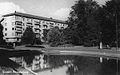 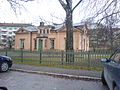 Plaskdammen mot norr		Rektorsgården i närheten	Bilderna visar dammen och Börjegårdarna, ett föreningshus ritat av stadsarkitekt Gunnar Leche 1935.Parkens ursprungliga utformning och växtmaterial följde ett biologiskt-ekologiskt system, från Kyrkogårdsgatan räknat, i tre enheter, Norrland, Svealand och Götaland. Man kan fortfarande, 100 år senare, se spåren av den ursprungliga utformningen.
Idag finns det en spännande lekplats i parken och det biologiska museet Biotopia